Azonosító jel:KÉMIAEMELT SZINTŰ ÍRÁSBELI VIZSGA2010. május 13. 8:00Időtartam: 240 percOKTATÁSI ÉS KULTURÁLIS MINISZTÉRIUMFontos tudnivalókA feladatok megoldására 240 perc fordítható, az idő leteltével a munkát be kell fejeznie.A feladatok megoldási sorrendje tetszőleges.A feladatok megoldásához szöveges adatok tárolására nem alkalmas zsebszámológépet és négyjegyű függvénytáblázatot használhat, más elektronikus vagy írásos segédeszköz használata tilos!Figyelmesen olvassa el az egyes feladatoknál leírt bevezető szöveget és tartsa be annak utasításait!A feladatok megoldását tollal készítse! Ha valamilyen megoldást vagy megoldás részletet áthúz, akkor az nem értékelhető!A számítási feladatokra csak akkor kaphat maximális pontszámot, ha a megoldásban feltünteti a számítás főbb lépéseit is!Kérjük, hogy a szürkített téglalapokba semmit ne írjon!Egyszerű választásÍrja be az egyetlen megfelelő betűjelet a válaszok jobb oldalán található üres cellába!Melyik sorban van csupa egyforma alakú (a központi atom körül azonos elrendeződésű) molekula képlete?CH4, CHCl3, C2H4SO3, HCHO, H3PO4SO2, CO2, C2H2,NH3, PH3, SO3H2O, H2S, HOCl,Az alább felsorolt molekulák közül az egyiknél nem lép fel a térizoméria egyetlen formája sem. Melyik az a molekula?1-klórbut-1-én3-metilbut-1-én3-klórbut-1-énbut-2-én2-klórbut-2-énMelyik az a fém, amelyik az oldat koncentrációjától függetlenül feloldható salétromsavban?RézCinkAlumíniumVasAranyA felsorolt sókat vízben oldva melyik esetben kapjuk a legnagyobb pH-jú oldatot?KeserűsóKősóSzalmiáksóTrisóPétisóAz alábbi megállapítások közül melyik hibás?A PVC égetése közben felszabaduló hidrogén-klorid a légkörbe kerülve savas esőt okozhat.Az alsó légköri rétegekben képződő ózon egészségtelen az élővilág számára.A fosszilis tüzelőanyagok égetésekor a levegőbe kerülő kén-dioxid gátolhatja a növények fotoszintézisét.A foszfát-tartalmú vízlágyítószerek eutrofizációt okozhatnak.Minél nagyobb oktánszámú a benzin, annál több ólmot tartalmaz.EsettanulmányOlvassa el figyelmesen az alábbi szöveget és válaszoljon a kérdésekre!Egy kevésbé ismert fém: a mangánAz átmenetifémek közé tartozó mangánról általában kevés ismeretre teszünk szert a középiskolai tanulmányaink során, pedig gyakorisága a Földön a kénével egyezik meg.Elemi állapotban nem fordul elő, vegyületeiben viszont nagyon elterjedt. Gyakran fordul elő a vasércekkel együtt, de megtalálható drágakövekben is (az ametiszt finom elosz- lású mangánnal színezett kvarc). Vannak „fogyasztható” előfordulásai is: a vastartalmú vizek mangántartalma literenként   elérheti a 0,5 grammot is, 100 gramm brokkoli pedig 0,2-0,4 mg mangánt tartalmaz.A mangánból évente több millió tonnát dolgoznak fel, legismertebb ásványát, a piro- luzitot (mangán(IV)-oxid) már az egyiptomiak is használták üveggyártáshoz. A fémmangánt 1774-ben Scheele fedezte fel. Először Gahn állította elő piroluzitból, faszén és olaj keveré- kével hevítve. Az így előállított fém tisztasága kicsi volt, nagy tisztaságú (99,9%-os) mangánt csak az 1930-as években sikerült előállítani, mangán(II)-szulfát oldatának elektrolízisével.A kitermelt mangánércek több mint 90%-át az acélipar hasznosítja, leginkább ferro- mangán formájában. Minden acél tartalmaz több-kevesebb mangánt. Az acélok mangán- tartalmának két fő oka van. Egyrészt a mangán kéntelenítő és dezoxidálószer. A vas kén- tartalmával mangán(II)-szulfidot képez, ami a salakba kerül, így meggátolja a törékenységet okozó vas(II)-szulfid képződését. Az oxigénnel MnO formában egyesül, így meggátolja a buborékok és apró lyukak kialakulását az acélban.Másrészt a mangán, mint ötvözőelem, növeli az acél keménységét. Ötvözetei közül a kemény, nem mágnesezhető Hadfield-acél a legismertebb (13% Mn, és 1,25% C), amit a nagy mechanikai igénybevételnek és kopásnak kitett helyeken alkalmaznak (pl. exkavátorok, kotró- gépek, vasúti kereszteződések váltói).Fontos, de lényegesen kisebb mennyiségű alkalmazásai a nem vastartalmú ötvözetek- ben is ismertek. A mangánnak tisztító szerepe van az egyes alumínium- és rézötvözetekben. A„manganin” nevű ötvözet (84% Cu, 12% Mn, 4% Ni) pedig széles körben használatos az elektronikában, mivel ellenállásának hőmérsékletfüggése közel nulla.A mangán tömör formában levegő hatására csak a felületén oxidálódik, de finom eloszlásban könnyen elég. Vízből hidrogént fejleszt, híg savakban is könnyen oldódik, mangán(II)-vegyületek keletkezése mellett.A mangán legfontosabb vegyülete a mangán-dioxid, bár nem ez a legstabilabb oxidja, mivel 530 ºC fölött Mn2O3-ra bomlik, emiatt viszont jól használható oxidálószerként.A mangán-dioxidot nagy mennyiségben használják pl. szárazelemek (galvánelemek) gyártására. A másik nagy felhasználója a téglagyártás, mivel segítségével könnyen előállít- hatók a vöröses, barnás vagy szürkés színárnyalatú téglák. Az üvegiparban viszont mint szín- telenítő anyagot használják (ezért az „üvegkészítők szappanjának” is nevezték).A mangán nyomnyi mennyiségben előfordul számos növényben és baktériumban, az egészséges, felnőtt emberi szervezet is tartalmaz 10–20 mg mangánt.A szöveg Greenwood: Az elemek kémiája, valamint a Kémia, SH atlasz alapján készültHol   helyezkedik   el   a   periódusos	rendszerben	a	mangán?	Adja   meg	a vegyértékelektron-szerkezetét!Hány párosítatlan elektront tartalmaz az alapállapotú mangánatom?Adja meg a szövegben szereplő piroluzit képletét!Írja fel és rendezze a mangán-dioxid hevítésekor 530 °C fölött lezajló folyamatot, valamint a mangán sósavban való oldását leíró reakcióegyenletet!Mi a szerepe az acélgyártás során a mangánnak? Válaszát indokolja! Milyen tulajdonságokkal rendelkezik az így gyártott acél?Legalább mekkora tömegű, maximális mangántartalmú brokkoli tartalmazza az egészséges felnőtt szervezet minimális mangántartalmát?Négyféle asszociációÍrja a megfelelő betűjelet a feladat végén található táblázat megfelelő ablakába!N2(g) + 3 H2(g)	2 NH3(g)	ΔrH = – 92 kJ/mol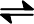 CH4(g) + H2O(g)	CO(g) + 3 H2(g)	ΔrH = +206 kJ/mol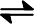 MindkettőEgyik semA hidrogén koncentrációjának növelése a kiindulási anyagok (bal oldal) irányába tolja el az egyensúlyt.A nyomás növelésével a termékek (jobb oldal) képződésének irányába tolódik el az egyensúly.Egyensúlyban az egyenletben szereplő minden anyag koncentrációja mindig azonos.Hőmérsékletemelés hatására az egyensúly rövidebb idő alatt beáll.Melegítéssel a termékek (jobb oldal) képződésének irányába tolódik el az egyensúly.A H2(g) keletkezése irányában endoterm folyamat.A hőmérséklet növelésével csökken az egyensúlyi állandó értéke.Megfelelő katalizátorral növelhetjük a termékek egyensúlyi koncentrációját.Elemző feladatC=O csoportot tartalmazó vegyületekAz X és Y csoportok segítségével azonosítsa az X–CO–Y szerkezetű vegyületeket, majd válaszoljon a feltett kérdésekre!Táblázatos feladatTöltse ki a táblázatot!Az ammónia és metanol összehasonlításaKísérletelemzés és számításA levegőbe kerülő H2S nemcsak rendkívül kellemetlen szaga, de mérgező tulajdonsága miatt is gondot jelent. Az egészségügyi határértéke éppen ezért nagyon alacsony: 0,01 milligramm/1 dm3 levegő.A levegőben lévő H2S megkötését az úgynevezett coulombmetriás titrálással végzik. Az eljárás lényege a következő: kálium-jodid-oldatból elektrolízissel jódot választanak le, ami az oldatban feloldódik. Majd ezen áramoltatják át a levegőt, melynek H2S-tartalma reagál a jóddal, miközben az oldatban sárgásfehér kolloid csapadék jelenik meg. Feltételezzük, hogy a levegő H2S-tartalma teljes mennyiségében az oldatban marad.Egy gyár H2S-nel szennyezett levegőjét vizsgálták meg.   Kálium-jodid-oldatot 2,00 percig, 2,00 mA-es áramerősséggel elektrolizáltak. Ezután az oldaton 2,00 dm3 levegőt áramoltattak át, aminek hatására a jód színe eltűnt az oldatból. Ezután keményítőoldatot adtak a rendszerhez, majd az előzővel azonos áramerősséggel még 36 másodpercig elektrolizálták az oldat kálium-jodid tartalmát, amíg az oldat kék színű nem lett.Írja fel a H2S megkötésének reakcióegyenletét!Miért adtak keményítőt a rendszerhez?Mennyi töltés haladt át összesen az elektrolizáló cellán?Mennyi a gyár levegőjének H2S tartalma (g/dm3-ben)? Mekkora a szennyezés a megengedetthez képest?Számítási feladat50,0 cm3 térfogatú, kénsavat és hidrogén-kloridot egyaránt tartalmazó oldatot 4,63 cm3 11,2 tömeg%-os 1,08 g/cm3 sűrűségű kálium-hidroxid-oldat közömbösít. Az így kapott oldathoz feleslegben bárium-klorid-oldatot öntve 932 mg fehér, bárium-szulfát csapadékot kaptunk.Írja fel és rendezze a lejátszódó reakciók egyenleteit!Határozza meg a kiindulási oldat anyagmennyiség-koncentrációját a benne oldott savakra nézve!Számítási feladatAz iparban az acetilént a metán 1200 ºC-on történő hőbontásával gyártják. A folyamathoz szükséges hőt a metán tökéletes égetésével biztosítják.Írja fel a metán hőbontásának, illetve égetésének termokémiai reakcióegyenletét, majd számítsa ki a reakcióhőket (a metán égésénél vízgőz keletkezik)!A képződéshők: ΔkH [CO2(g)] = –394 kJ/mol	ΔkH [H2O (g)] = –242 kJ/molΔkH [CH4(g)] = –74,9 kJ/mol	ΔkH [C2H2 (g)] = +227 kJ/molHány m3 25 ºC-os, standard nyomású metánra van szükségünk 25,0 mol acetilén előállításához, ha a metán égetésénél felszabaduló hőnek csupán 60,0%-át tudjuk a hőbontás során hasznosítani? (Tekintsük úgy, hogy a metán hőbontása egyirányban, 100%-os átalakulással megy végbe!)Hány m3 térfogatot töltene ki a kapott acetilén az előállítás hőmérsékletén? (A nyomást tekintsük 101 kPa-nak!)Számítási feladatEgy oxigéntartalmú szerves vegyület egyetlen funkciós csoportot tartalmaz. Ha a vegyületből 1,10 grammot elégetünk, 1,225 dm3 standard nyomású, 25 ºC-os szén-dioxid és 900 mg víz keletkezik. A vegyület vízzel korlátozottan elegyedik. Nátrium-hidroxid-oldattal reagáltatva hidrolizál, és a kapott só tömege 93,2%-a a kiindulási vegyület tömegének.Milyen tapasztalati képletre következtethetünk az égetési adatokból?Mi a vegyület funkciós csoportja? Miből következtetett erre?Mi a vegyület molekulaképlete?Mi a vegyület neve? Válaszát a feladatban szereplő adatok alapján, számítás segítségével fogalmazza meg!Figyelem! Az értékelő tanár tölti ki!javító tanárDátum:  	javító tanár	jegyzőDátum:		Dátum:  	Pótlapok számaPótlapok számaTisztázatiPiszkozati1.2.3.4.5.6.7.8.XYA vegyület neve:Jellemző reakciója, tulajdonsága–OH–OH1.A vegyület savanyú kalcium-sója vizes oldatban hő hatására bomlik. Írja fel a reakció rendezett egyen- letét!2.A reakció köznapi megnevezése (két válasz): 3.–CH3–OH4.Reakciója szódabikarbónával (egyenlet): 5.–CH3–H6.Reakciója ammóniás AgNO3-oldattal (egyenlet): 7.–CH3–NH28.Halmazállapota 25 °C-on, standard nyomáson: 9.–H–OH10.Reakciója brómos vízzel: 11.AmmóniaMetanolSzerkezeti képlete (kötő- és nemkötő elektronpárok feltüntetésével):1.2.A molekula alakja:3.4. (a szénatom körül)A szilárd halmazában kialakuló legerősebb másodrendű kölcsönhatás:5.6.Halmazállapota (25 ºC, standard nyomás):7.8.Vizes oldatának kémhatása:9.10.Hangyasavval való reakciójánakegyenlete,a termékek neve:11.12.Reakciója kihevített rézdróttal (egyenlet):13.Ipari előállításának egyenlete:14.15.maximális pontszámelért pontszám1. Egyszerű választás52. Esettanulmány113. Négyféle asszociáció84. Elemző feladat135. Táblázatos feladat156. Kísérletelemzés és számítás117. Számítási feladat98. Számítási feladat129. Számítási feladat14Jelölések, mértékegységek helyes használata1Az adatok pontosságának megfelelő végeredmények megadása számítási feladatok esetén1Az írásbeli vizsgarész pontszáma100elért pontszám egész számrakerekítveprogramba beírt egész pontszámFeladatsor